March 23, 2020Dear Customer,In light of the recent stay at home, work from home order placed by mayors around the state of Hawaii to fight the spread of corona virus, G P Roadway Solutions and its internal divisions will continue to support our customers in Hawaii. The construction and road maintenance businesses have been deemed vital to keeping Hawaii functioning and we will continue to support them as they work through this crisis. We will continue to have store hours and fill orders normally but there are changes made with regards to the current situation. We are limiting the number of customers into our facilities to encourage social distancing. We encourage you to utilize email and phone orders to reduce the amount of contact time your employees spend on our property. There are several changes we have made to our activities on job sites that can be found on our Business Continuity page to protect your workers if we are a subcontractor on your site.We will do our best to maintain a normal order of business, many of our staff will be working from home. We are making our best effort to maintain the current level of productivity you expect from G P Roadway Solutions and protect the welfare of the community. There may be some growing pains as we get these routines settled. We want to extend a big mahalo for your patience as we adapt to these uncertain conditions.We can be reached at: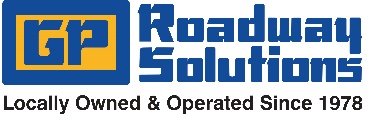 G P Roadway Solutions SalesHonolulu: 808-833-2502Kahului: 808-873-7461Kona: 808-329-3684Lihue: 808-245-9680info@gproadwaysoluitons.comG P Roadway Solutions ConstructionOahu: 808-484-5810estimating@gproadwaysolutions.com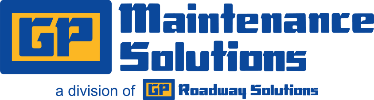 G P Maintenance SolutionsKapolei: 808-682-6081info@gpmaintenancesolutions.com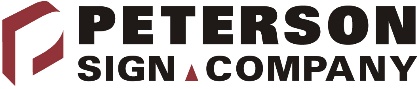 Peterson Sign CompanyHonolulu: 808-521-6785info@petersonsign.com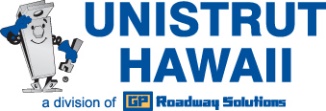 Unistrut HawaiiHonolulu: 808-836-1751info@unistruthawaii.com